8.05.20 Домашнее задание группа № 19. Основы приготовления проб и растворов. Машанова М.В.Тема: Приготовление растворов точной концентрацииРешение задач по приготовлению растворов точной концентрацииФормулы перерасчета концентраций (переход от одной концентрации к другой)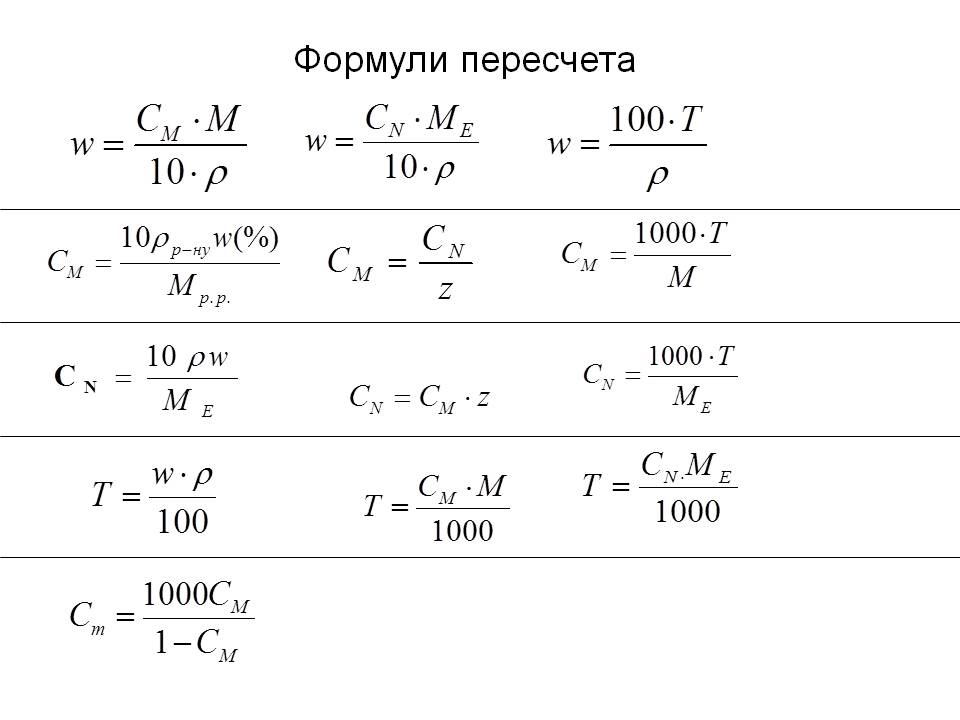 - алгоритм решения задач на определение молярной концентрации раствораЗадача: Определите молярную концентрацию раствора NaOH, если в 200 мл раствора содержится 1,6 г натрия хлорида. Ответ: Молярная концентрация раствора равна 0,2 моль/л.- алгоритм решения задач на определение нормальной концентрации раствораЗадача: Какова нормальность раствора хлорида железа (III), в 0,3 л которого содержится 32,44 г соли?содержащихся в 0,3 л раствора Нормальность определяется количеством моль-эквивалентов растворенного вещества в 1 л раствора. Следовательно, 0,3 л содержит 0,6 моль-эквивалента 1 л содержит х моль-эквивалентовили 2н раствор.Ответ: Нормальность раствора равна 2н.Задачи для самостоятельного решенияРаствор объемом 500 мл содержит NaOH массой 5 г. Определите молярную концентрацию этого раствора. 2.Определите молярность и нормальность раствора хлорида алюминия, содержащего в 1 литре 13,35 грамм хлорида алюминия.Д а н о:V(р-ра)=200мл или m(NaCl)=1,6 гМолярная масса NaOH равна 40 г/моль. Определим количество молей NaOH, содержащихся в 200 мл раствораν = M∙m = 1,6 ∙ 40 = 0,04 моля.Исходя из определения молярной концентрации, найдем количество молей NaOH, содержащихся в 1 л раствора:См=?Молярная масса NaOH равна 40 г/моль. Определим количество молей NaOH, содержащихся в 200 мл раствораν = M∙m = 1,6 ∙ 40 = 0,04 моля.Исходя из определения молярной концентрации, найдем количество молей NaOH, содержащихся в 1 л раствора:Д а н о:V(р-ра)=0,3 л  m(FeCl3)= 32,44 гМолярная масса хлорида железа равна 162,5 г/моль. Эквивалентная масса Определим количество моль-эквивалентов    (эквивалентов)    хлорида     желаеза     (III), N =?Молярная масса хлорида железа равна 162,5 г/моль. Эквивалентная масса Определим количество моль-эквивалентов    (эквивалентов)    хлорида     желаеза     (III), 